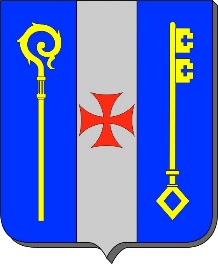 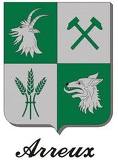 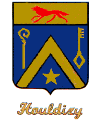 Objet :	Rentrée Scolaire 2021-2022Services Pré et Post Scolaires – Fonctionnement – ConditionsP.J. :	Un dossierMadame, Monsieur,			Pour faire suite à l’inscription de votre enfant à l’école DU TRIO, nous vous prions de trouver ci-joint un dossier d’inscription aux services municipaux pré et post scolaires.Sous réserve de la mise en application d’un éventuel protocole COVID 19Documents à conserver :Note d’informationTarifsInformations Transports ScolairesDocuments à retourner en mairie avant le vendredi 25 Juin 2021 :Inscription aux services municipauxFiche Sanitaire de liaisonAutorisation de prise en charge en périscolaireAutorisation de sortieFiche barème SIRAEAvis d’imposition 2020Demande carte de transports scolaires (pass 1er degré)			Vous en souhaitant bonne réception, veuillez croire, Madame, Monsieur, à l’assurance de notre considération la plus distinguée.Le Maire,			Le Maire,			Le Maire,Gérard CALVI			Christian SCHNEIDER		Emmanuel ROUSSEL